Publicado en Santiago de Chile el 24/07/2018 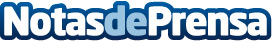 Estrés: un trastorno que irrumpe en la vida modernaEste trastorno es provocado por múltiples motivos, puede aparecer en cualquier momento de la vida y afecta tanto a hombres como mujeres. Junto con dormir entre siete u ocho horas diarias, se recomienda no consumir alcohol o café, además de llevar una vida más saludableDatos de contacto:Mauricio ÁguilaNota de prensa publicada en: https://www.notasdeprensa.es/estres-un-trastorno-que-irrumpe-en-la-vida Categorias: Internacional Medicina Nutrición Sociedad Medicina alternativa http://www.notasdeprensa.es